Зарегистрировано в Минюсте России 12 мая 2015 г. N 37231МИНИСТЕРСТВО ЗДРАВООХРАНЕНИЯ РОССИЙСКОЙ ФЕДЕРАЦИИПРИКАЗот 14 апреля 2015 г. N 193нОБ УТВЕРЖДЕНИИ ПОРЯДКАОКАЗАНИЯ ПАЛЛИАТИВНОЙ МЕДИЦИНСКОЙ ПОМОЩИ ДЕТЯМВ соответствии со статьей 37 Федерального закона от 21 ноября 2011 г. N 323-ФЗ "Об основах охраны здоровья граждан в Российской Федерации" (Собрание законодательства Российской Федерации, 2011, N 48, ст. 6724; 2012, N 26, ст. 3442, 3446; 2013, N 27, ст. 3459, 3477; N 30, ст. 4038; N 39, ст. 4883; N 48, ст. 6165; N 52, ст. 6951; 2014, N 23, ст. 2930; N 30, ст. 4106, 4244, 4247, 4257; N 43, ст. 5798; N 49, ст. 6927; 2015, N 1, ст. 72, 85; N 10, ст. 1425) приказываю:Утвердить прилагаемый Порядок оказания паллиативной медицинской помощи детям.МинистрВ.И.СКВОРЦОВАУтвержденприказом Министерства здравоохраненияРоссийской Федерацииот 14 апреля 2015 г. N 193нПОРЯДОК ОКАЗАНИЯ ПАЛЛИАТИВНОЙ МЕДИЦИНСКОЙ ПОМОЩИ ДЕТЯМ1. Настоящий Порядок устанавливает правила оказания детям паллиативной медицинской помощи, направленной на избавление от боли и облегчение других тяжелых проявлений заболеваний на стадии, когда исчерпаны возможности радикального лечения, в целях улучшения качества жизни неизлечимо больных детей, за исключением больных ВИЧ-инфекцией <*>.--------------------------------<*> Приказ Министерства здравоохранения и социального развития Российской Федерации от 17 сентября 2007 г. N 610 "О мерах по организации оказания паллиативной помощи больным ВИЧ-инфекцией" (зарегистрирован Министерством юстиции Российской Федерации 19 октября 2007 г., регистрационный N 10355).2. Оказание паллиативной медицинской помощи детям осуществляется медицинскими организациями и иными организациями, осуществляющими медицинскую деятельность (далее - медицинские организации), государственной, муниципальной и частной систем здравоохранения с учетом прав ребенка и (или) его законного представителя на выбор врача и медицинской организации <*>.--------------------------------<*> Статья 21 Федерального закона от 21 ноября 2011 г. N 323-ФЗ "Об основах охраны здоровья граждан в Российской Федерации" (Собрание законодательства Российской Федерации, 2011, N 48, ст. 6724; 2012, N 26, ст. 3442, 3446; 2013, N 27, ст. 3459, 3477; N 30, ст. 4038; N 39, ст. 4883; N 48, ст. 6165; N 52, ст. 6951; 2014, N 23, ст. 2930; N 30, ст. 4106, 4244, 4247, 4257; N 43, ст. 5798; N 49, ст. 6927; 2015, N 1, ст. 72, 85; N 10, ст. 1425) (далее - Федеральный закон от 21 ноября 2011 г. N 323-ФЗ).3. Паллиативная медицинская помощь детям может оказываться в следующих условиях:амбулаторно (в условиях, не предусматривающих круглосуточное медицинское наблюдение и лечение), в том числе на дому при вызове медицинского работника;стационарно (в условиях, обеспечивающих круглосуточное медицинское наблюдение и лечение).4. Паллиативная медицинская помощь оказывается неизлечимо больным детям с отсутствием реабилитационного потенциала, которые нуждаются в симптоматической терапии, психосоциальной помощи, длительном постороннем уходе.5. Оказание паллиативной медицинской помощи детям осуществляется:врачами-педиатрами участковыми, врачами общей практики (семейными врачами), врачами-педиатрами, врачами по паллиативной медицинской помощи, прошедшими обучение по дополнительным профессиональным программам повышения квалификации) по вопросам оказания паллиативной медицинской помощи детям;медицинскими работниками со средним профессиональным образованием, прошедшими обучение по вопросам оказания паллиативной медицинской помощи детям.6. Решение о направлении ребенка на оказание паллиативной медицинской помощи принимает врачебная комиссия медицинской организации, в которой осуществляется наблюдение и/или лечение ребенка, в состав которой включаются руководитель медицинской организации или его заместитель, заведующий структурным подразделением медицинской организации и лечащий врач по профилю заболевания ребенка.Врачебная комиссия оформляет заключение о наличии показаний к оказанию ребенку паллиативной медицинской помощи, которое вносится в медицинскую документацию ребенка, а копия заключения выдается на руки одному из родителей или иному законному представителю (в отношении несовершеннолетнего, не достигшего возраста, установленного частью 2 статьи 54 Федерального закона от 21 ноября 2011 г. N 323-ФЗ).7. При направлении ребенка в медицинскую организацию, оказывающую паллиативную медицинскую помощь, оформляется выписка из медицинской карты ребенка, получившего медицинскую помощь в амбулаторных условиях, или медицинской карты стационарного больного, с указанием диагноза, результатов клинических, лабораторных и инструментальных исследований, рекомендаций по диагностике и лечению, иным мероприятиям. <*>--------------------------------<*> Приказ Министерства здравоохранения Российской Федерации от 15 декабря 2014 г. N 834н "Об утверждении унифицированных форм медицинской документации, используемых в медицинских организациях, оказывающих медицинскую помощь в амбулаторных условиях, и порядков по их заполнению" (зарегистрирован Министерством юстиции Российской Федерации 20 февраля 2015 г., регистрационный N 36160).8. Паллиативная медицинская помощь детям в амбулаторных условиях оказывается выездной патронажной службой паллиативной медицинской помощи детям в соответствии с приложениями N 1 - 3 к настоящему Порядку.9. При наличии медицинских показаний ребенок направляется в медицинскую организацию, оказывающую паллиативную медицинскую помощь в стационарных условиях.10. Паллиативная медицинская помощь детям в стационарных условиях оказывается в отделениях (на койках) паллиативной медицинской помощи детям и хосписах (для детей), организованных в соответствии с приложениями N 4 - 9 к настоящему Порядку.11. При возникновении угрожающих жизни состояний, требующих оказания экстренной или неотложной медицинской помощи, выездная бригада скорой медицинской помощи доставляет детей в медицинские организации, обеспечивающие круглосуточное медицинское наблюдение и лечение по профилю заболевания пациента.12. При достижении ребенком 18-летнего возраста с целью преемственности оказания паллиативной медицинской помощи он направляется в медицинскую организацию, оказывающую паллиативную медицинскую помощь взрослому населению.13. При оказании паллиативной медицинской помощи детям назначение и выписывание обезболивающих лекарственных препаратов, в том числе наркотических и психотропных лекарственных препаратов, включенных в списки II и III Перечня наркотических средств, психотропных веществ и их прекурсоров (далее - Перечень), подлежащих контролю в Российской Федерации <*>, осуществляется в соответствии с приказом Министерства здравоохранения Российской Федерации от 20 декабря 2012 г. N 1175н "Об утверждении порядка назначения и выписывания лекарственных препаратов, а также форм рецептурных бланков на лекарственные препараты, порядка оформления указанных бланков, их учета и хранения" (зарегистрирован Министерством юстиции Российской Федерации 25 июня 2012 г., регистрационный N 28883) с изменениями, внесенными приказом Министерства здравоохранения Российской Федерации от 2 декабря 2013 г. N 886н (зарегистрирован Министерством юстиции Российской Федерации 23 декабря 2013 г., регистрационный N 30714).--------------------------------<*> Постановление Правительства Российской Федерации от 30 июня 1998 г. N 681 (Собрание законодательства Российской Федерации, 1998, N 27, ст. 3198; 2004, N 8, ст. 663; N 47, ст. 4666; 2006, N 29, ст. 3253; 2007, N 28, ст. 3439; N 26, ст. 3183; 2009, N 52, ст. 6572; 2010, N 3, ст. 314; N 17, ст. 2100; N 24, ст. 3035; N 28, ст. 3703; N 31, ст. 4271; N 45, ст. 5864; N 50, ст. 6696, ст. 6720; 2011, N 10, ст. 1390; N 12, ст. 1635; N 29, ст. 4466, ст. 4473; N 42, ст. 5921; N 51, ст. 7534; 2012, N 10, ст. 1232; N 11, ст. 1295; N 19, ст. 2400; N 22, ст. 2854; N 37, ст. 5002; N 41, ст. 5625; N 48, ст. 6686; N 49, ст. 6861; 2013, N 6, с. 558; N 9, ст. 953; N 25, ст. 3159; N 29, ст. 3962; N 37, ст. 4706; N 46, ст. 5943; N 51, ст. 6869; N 14, ст. 1626; 2014, N 23, ст. 2987; N 27, ст. 3763; N 44, ст. 6068; N 51, ст. 7430; N 11, ст. 1593).14. В отдельных случаях по решению руководителя медицинской организации, при выписывании из медицинской организации, оказывающей паллиативную медицинскую помощь в стационарных условиях, ребенка, получающего наркотические и психотропные лекарственные препараты и нуждающегося в продолжении лечения в амбулаторных условиях, могут назначаться либо выдаваться одновременно с выпиской из истории болезни наркотические и психотропные лекарственные препараты из списков II и III Перечня на срок приема пациентом до 5 дней.15. В случае если проведение медицинских манипуляций, связанных с оказанием паллиативной медицинской помощи детям, может повлечь возникновение болевых ощущений у пациента, такие манипуляции должны проводиться с обезболиванием.Приложение N 1к Порядку оказания паллиативноймедицинской помощи детям,утвержденному приказомМинистерства здравоохраненияРоссийской Федерацииот 14 апреля 2015 г. N 193нПРАВИЛАОРГАНИЗАЦИИ ДЕЯТЕЛЬНОСТИ ВЫЕЗДНОЙ ПАТРОНАЖНОЙ СЛУЖБЫПАЛЛИАТИВНОЙ МЕДИЦИНСКОЙ ПОМОЩИ ДЕТЯМ1. Настоящие Правила устанавливают порядок организации деятельности выездной патронажной службы паллиативной медицинской помощи детям (далее - выездная служба).2. Выездная служба является структурным подразделением медицинской организации или иной организации, осуществляющей медицинскую деятельность (далее - медицинская организация), оказывающей паллиативную медицинскую помощь детям, и создается в целях организации оказания паллиативной медицинской помощи детям в амбулаторных условиях.3. Структура выездной службы и ее штатная численность устанавливаются руководителем медицинской организации, в составе которой создана выездная служба, исходя из объема проводимой лечебно-диагностической работы и численности обслуживаемого детского населения с учетом рекомендуемых штатных нормативов согласно приложению N 2 к Порядку оказания паллиативной медицинской помощи детям, утвержденному настоящим приказом, и утверждаются руководителем медицинской организации, в составе которого она создана.4. Выездную службу возглавляет заведующий, который назначается на должность и освобождается от должности руководителем медицинской организации, в структуре которой создана выездная служба.На должность заведующего выездной службой назначается врач по паллиативной медицинской помощи, соответствующий квалификационным требованиям к медицинским работникам с высшим образованием по специальностям "детская кардиология", "детская онкология", "детская урология-андрология", "детская хирургия", "детская эндокринология", "неврология", "педиатрия", "общая врачебная практика (семейная медицина)" и прошедший обучение по дополнительным профессиональным программам (повышение квалификации) по вопросам оказания паллиативной медицинской помощи детям.5. Выездная служба оказывает паллиативную медицинскую помощь детям во взаимодействии с врачами-педиатрами, врачами-педиатрами участковыми, врачами общей практики (семейными врачами) и врачами по паллиативной медицинской помощи иных медицинских организаций.6. Для организации деятельности выездной службы рекомендуется предусматривать:помещение для работы диспетчера;помещение для организации рабочего места врача и медицинской сестры;помещение для хранения медицинской документации.7. Выездная служба осуществляет следующие функции:оказание паллиативной медицинской помощи детям в амбулаторных условиях;динамическое наблюдение за детьми, нуждающимися в оказании паллиативной медицинской помощи;направление при наличии медицинских показаний детей в медицинскую организацию, оказывающую паллиативную медицинскую помощь детям в стационарных условиях;назначение с целью обезболивания наркотических средств, психотропных веществ, включенных в списки II и III Перечня наркотических средств, психотропных веществ и их прекурсоров, подлежащих контролю в Российской Федерации <*>;--------------------------------<*> Постановление Правительства Российской Федерации от 30 июня 1998 г. N 681 (Собрание законодательства Российской Федерации, 1998, N 27, ст. 3198; 2004, N 8, ст. 663; N 47, ст. 4666; 2006, N 29, ст. 3253; 2007, N 28, ст. 3439; N 26, ст. 3183; 2009, N 52, ст. 6572; 2010, N 3, ст. 314; N 17, ст. 2100; N 24, ст. 3035; N 28, ст. 3703; N 31, ст. 4271; N 45, ст. 5864; N 50, ст. 6696, ст. 6720; 2011, N 10, ст. 1390; N 12, ст. 1635; N 29, ст. 4466, ст. 4473; N 42, ст. 5921; N 51, ст. 7534; 2012, N 10, ст. 1232; N 11, ст. 1295; N 19, ст. 2400; N 22, ст. 2854; N 37, ст. 5002; N 41, ст. 5625; N 48, ст. 6686; N 49, ст. 6861; 2013, N 6, с. 558; N 9, ст. 953; N 25, ст. 3159; N 29, ст. 3962; N 37, ст. 4706; N 46, ст. 5943; N 51, ст. 6869; N 14, ст. 1626; 2014, N 23, ст. 2987; N 27, ст. 3763; N 44, ст. 6068; N 51, ст. 7430; N 11, ст. 1593).оказание психологической помощи детям, нуждающимся в оказании паллиативной медицинской помощи, и членам их семей;оказание консультативной помощи врачам-специалистам по вопросам организации и оказания паллиативной медицинской помощи детям;консультирование родственников детей, нуждающихся в паллиативной медицинской помощи, и обучение их навыкам ухода за тяжелобольными детьми;обеспечение преемственности в оказании паллиативной медицинской помощи детям в амбулаторных и стационарных условиях;взаимодействие с органами и организациями системы социального обслуживания;ведение учетной и отчетной документации и предоставление отчетов о деятельности выездной службы;иные функции в соответствии с законодательством Российской Федерации.8. Выездная служба оснащается оборудованием в соответствии со стандартом оснащения, предусмотренным приложением N 3 к Порядку оказания паллиативной медицинской помощи детям, утвержденному настоящим приказом.9. Для обеспечения своей деятельности выездной службой используются возможности всех лечебно-диагностических и вспомогательных подразделений медицинской организации, в составе которой она создана.Приложение N 2к Порядку оказания паллиативноймедицинской помощи детям,утвержденному приказомМинистерства здравоохраненияРоссийской Федерацииот 14 апреля 2015 г. N 193нРЕКОМЕНДУЕМЫЕ ШТАТНЫЕ НОРМАТИВЫВЫЕЗДНОЙ ПАТРОНАЖНОЙ СЛУЖБЫ ПАЛЛИАТИВНОЙ МЕДИЦИНСКОЙПОМОЩИ ДЕТЯМПримечания:1. В медицинских организациях, имеющих в своем составе выездную патронажную службу паллиативной медицинской помощи детям, рекомендуется предусматривать должность социального работника из расчета 1 должность на выездную патронажную службу паллиативной медицинской помощи детям.2. Рекомендуемые штатные нормативы выездной патронажной службы паллиативной медицинской помощи детям не распространяются на медицинские организации частной системы здравоохранения.3. Для районов с низкой плотностью населения и ограниченной транспортной доступностью медицинских организаций количество штатных единиц выездной патронажной службы паллиативной медицинской помощи детям устанавливается органами исполнительной власти субъектов Российской Федерации в сфере охраны здоровья исходя из меньшей численности детского населения.4. Должности врача-невролога, врача - детского онколога и медицинского психолога предусматриваются в случае отсутствия соответствующих должностей в медицинской организации, в структуре которой создана выездная патронажная служба паллиативной медицинской помощи детям.5. Должность врача-анестезиолога-реаниматолога предусматривается в случае наличия пациентов, нуждающихся в проведении искусственной вентиляции легких.Приложение N 3к Порядку оказания паллиативноймедицинской помощи детям,утвержденному приказомМинистерства здравоохраненияРоссийской Федерацииот 14 апреля 2015 г. N 193нСТАНДАРТОСНАЩЕНИЯ ВЫЕЗДНОЙ ПАТРОНАЖНОЙ СЛУЖБЫ ПАЛЛИАТИВНОЙМЕДИЦИНСКОЙ ПОМОЩИ ДЕТЯМ--------------------------------<*> При наличии пациентов, нуждающихся в проведении искусственной вентиляции легких.Приложение N 4к Порядку оказания паллиативноймедицинской помощи детям,утвержденному приказомМинистерства здравоохраненияРоссийской Федерацииот 14 апреля 2015 г. N 193нПРАВИЛАОРГАНИЗАЦИИ ДЕЯТЕЛЬНОСТИ ОТДЕЛЕНИЯ ПАЛЛИАТИВНОЙМЕДИЦИНСКОЙ ПОМОЩИ ДЕТЯМ1. Настоящие Правила устанавливают порядок организации деятельности отделения паллиативной медицинской помощи детям (далее - Отделение).2. Отделение является структурным подразделением медицинской организации или иной организации, осуществляющей медицинскую деятельность (далее - медицинская организация), и создается с целью оказания паллиативной медицинской помощи детям в стационарных условиях.3. Структура Отделения и его штатная численность устанавливаются руководителем медицинской организации, в составе которой создано Отделение, исходя из объема проводимой лечебно-диагностической работы и численности обслуживаемого детского населения с учетом рекомендуемых штатных нормативов согласно приложению N 5 к Порядку оказания паллиативной медицинской помощи детям, утвержденному настоящим приказом, и утверждается руководителем медицинской организации, в составе которого оно создано.4. Отделение возглавляет заведующий, который назначается на должность и освобождается от должности руководителем медицинской организации, в составе которой создано Отделение.На должность заведующего Отделением назначается врач по паллиативной медицинской помощи, соответствующий квалификационными требованиям к медицинским работникам с высшим образованием по специальностям "детская кардиология", "детская онкология", "детская урология-андрология", "детская хирургия", "детская эндокринология", "неврология", "педиатрия", "общая врачебная практика (семейная медицина)" и прошедший обучение по дополнительным профессиональным программам (повышение квалификации) по вопросам оказания паллиативной медицинской помощи детям.5. В Отделении рекомендуется предусматривать:перевязочную;процедурную;кабинет для массажа;кабинет для психологического консультирования;палаты для детей, в том числе одноместные;кабинет заведующего;помещение для врачей;комнату для медицинских работников со средним медицинским образованием;кабинет старшей медицинской сестры;комнату для хранения противоопухолевых лекарственных препаратов, их утилизации с использованием средств индивидуальной защиты;комнату для хранения наркотических средств;комнату для хранения медицинского оборудования;помещение сестры-хозяйки;буфет и раздаточную;помещение для сбора грязного белья;душевую и туалет для медицинских работников;душевые и туалеты для детей;помещение для занятий лечебной физкультурой;санитарную комнату;игровую комнату;комнату для отдыха родителей.6. Отделение осуществляет следующие функции:оказание паллиативной медицинской помощи детям в стационарных условиях;назначение с целью обезболивания наркотических средств, психотропных веществ, включенных в списки II и III Перечня наркотических средств, психотропных веществ и их прекурсоров, подлежащих контролю в Российской Федерации <*>;--------------------------------<*> Постановление Правительства Российской Федерации от 30 июня 1998 г. N 681 (Собрание законодательства Российской Федерации, 1998, N 27, ст. 3198; 2004, N 8, ст. 663; N 47, ст. 4666; 2006, N 29, ст. 3253; 2007, N 28, ст. 3439; N 26, ст. 3183; 2009, N 52, ст. 6572; 2010, N 3, ст. 314; N 17, ст. 2100; N 24, ст. 3035; N 28, ст. 3703; N 31, ст. 4271; N 45, ст. 5864; N 50, ст. 6696, ст. 6720; 2011, N 10, ст. 1390; N 12, ст. 1635; N 29, ст. 4466, ст. 4473; N 42, ст. 5921; N 51, ст. 7534; 2012, N 10, ст. 1232; N 11; ст. 1295; N 19, ст. 2400; N 22, ст. 2854; N 37, ст. 5002; N 41, ст. 5625; N 48, ст. 6686; N 49, ст. 6861; 2013, N 6, с. 558; N 9, ст. 953; N 25, ст. 3159; N 29, ст. 3962; N 37, ст. 4706; N 46, ст. 5943; N 51, ст. 6869; N 14, ст. 1626; 2014, N 23, ст. 2987; N 27, ст. 3763; N 44, ст. 6068; N 51, ст. 7430; N 11, ст. 1593).направление детей под наблюдение медицинской организации, оказывающей паллиативную медицинскую помощь детям в амбулаторных условиях;оказание психологической помощи детям, нуждающимся в паллиативной медицинской помощи, и членам их семей;оказание консультативной помощи врачам-специалистам по вопросам оказания паллиативной медицинской помощи детям;консультирование родственников детей, нуждающихся в паллиативной медицинской помощи, и обучение их навыкам ухода за тяжелобольными детьми;обеспечение преемственности в оказании паллиативной медицинской помощи детям в амбулаторных и стационарных условиях;взаимодействие с органами и организациями системы социального обслуживания;ведение учетной и отчетной документации, представление отчетов о деятельности Отделения в установленном порядке;иные функции в соответствии с законодательством Российской Федерации.7. Отделение может использоваться в качестве клинической базы научных, высших и средних медицинских образовательных учреждений и учреждений дополнительного медицинского образования.8. В Отделении создаются условия, обеспечивающие возможность посещения ребенка и пребывания родителей или иных законных представителей с ним в медицинской организации с учетом состояния ребенка, соблюдения противоэпидемического режима и интересов иных лиц, работающих и (или) находящихся в медицинской организации <*>.--------------------------------<*> Пункт 6 части 1 статьи 6 Федерального закона от 21 ноября 2011 г. N 323-ФЗ "Об основах охраны здоровья граждан в Российской Федерации" (Собрание законодательства Российской Федерации, 2011, N 48, ст. 6724; 2012, N 26, ст. 3442, 3446; 2013, N 27, ст. 3459, 3477; N 30, ст. 4038; N 39, ст. 4883; N 48, ст. 6165; N 52, ст. 6951; 2014, N 23, ст. 2930; N 30, ст. 4106, 4244, 4247, 4257; N 43, ст. 5798; N 49, ст. 6927, 6928; 2015, N 1, ст. 72, 85; N 10, ст. 1425; N 14, ст. 2018).9. Отделение оснащается оборудованием в соответствии со стандартом оснащения, предусмотренным приложением N 6 к Порядку оказания паллиативной медицинской помощи детям, утвержденному настоящим приказом.10. Для обеспечения своей деятельности Отделение использует возможности лечебно-диагностических и вспомогательных подразделений медицинской организации, в составе которой оно создано.Приложение N 5к Порядку оказания паллиативноймедицинской помощи детям,утвержденному приказомМинистерства здравоохраненияРоссийской Федерацииот 14 апреля 2015 г. N 193нРЕКОМЕНДУЕМЫЕ ШТАТНЫЕ НОРМАТИВЫОТДЕЛЕНИЯ ПАЛЛИАТИВНОЙ МЕДИЦИНСКОЙ ПОМОЩИ ДЕТЯМПримечания:1. В медицинских организациях, имеющих в своем составе отделение паллиативной медицинской помощи детям, рекомендуется предусматривать должность социального работника из расчета 1 должность на отделение и должность воспитателя из расчета 1 должность на отделение.2. Рекомендуемые штатные нормативы отделения паллиативной помощи детям не распространяются на медицинские организации частной системы здравоохранения.3. Для районов с низкой плотностью населения и ограниченной транспортной доступностью медицинских организаций количество штатных единиц отделения паллиативной помощи детям устанавливается органами исполнительной власти субъектов Российской Федерации в сфере охраны здоровья исходя из меньшей численности детского населения.4. Должность врача-анестезиолога-реаниматолога предусматривается в случае наличия пациентов, нуждающихся в проведении искусственной вентиляции легких.Приложение N 6к Порядку оказания паллиативноймедицинской помощи детям,утвержденному приказомМинистерства здравоохраненияРоссийской Федерацииот 14 апреля 2015 г. N 193нСТАНДАРТОСНАЩЕНИЯ ОТДЕЛЕНИЯ ПАЛЛИАТИВНОЙ МЕДИЦИНСКОЙ ПОМОЩИ ДЕТЯМ--------------------------------<*> При наличии в отделении паллиативной медицинской помощи детям детей, нуждающихся в искусственной вентиляции легких.Приложение N 7к Порядку оказания паллиативноймедицинской помощи детям,утвержденному приказомМинистерства здравоохраненияРоссийской Федерацииот 14 апреля 2015 г. N 193нПРАВИЛА ОРГАНИЗАЦИИ ДЕЯТЕЛЬНОСТИ ХОСПИСА (ДЛЯ ДЕТЕЙ)1. Настоящие Правила устанавливают порядок организации деятельности хосписа (для детей) (далее - хоспис).2. Хоспис является самостоятельной медицинской организацией или структурным подразделением медицинской организации или иной организации, осуществляющей медицинскую деятельность (далее - медицинская организация), и создается в целях оказания паллиативной медицинской помощи детям в стационарных и, при наличии выездной патронажной службы, амбулаторных условиях, в том числе на дому.3. Структура хосписа и его штатная численность устанавливаются руководителем медицинской организации, в составе которой создан хоспис, или учредителем хосписа исходя из объема проводимой лечебно-диагностической работы и численности обслуживаемого детского населения с учетом рекомендуемых штатных нормативов согласно приложению N 9 к Порядку оказания паллиативной медицинской помощи детям, утвержденному настоящим приказом.4. На должность главного врача хосписа назначается врач, соответствующий квалификационным требованиям к медицинским работникам с высшим образованием по специальности "организация здравоохранения и общественное здоровье".5. На должность заведующего хосписом назначается врач по паллиативной медицинской помощи, соответствующий квалификационным требованиям к медицинским работникам с высшим образованием по специальностям "детская кардиология", "детская онкология", "детская урология-андрология", "детская хирургия", "детская эндокринология", "неврология", "педиатрия", "общая врачебная практика (семейная медицина)" и прошедший обучение по дополнительным профессиональным программам (повышение квалификации) по вопросам паллиативной медицинской помощи детям.6. В хосписе рекомендуется предусматривать:приемное отделение <*>;--------------------------------<*> Для хосписа, являющегося самостоятельной медицинской организацией.стационарное отделение паллиативной медицинской помощи детям;отделение выездной патронажной службы паллиативной медицинской помощи детям;процедурную;перевязочную;кабинет по лечебной физкультуре и массажу;кабинет для психологического консультирования;аптеку;организационно-методический отдел;административно-хозяйственное отделение;кабинет главного врача;кабинет заведующего;помещение для врачей;комнату для медицинских работников со средним медицинским образованием;кабинет старшей медицинской сестры;комнату для хранения противоопухолевых лекарственных препаратов, их утилизации с использованием средств индивидуальной защиты;комнату для хранения наркотических средств;комнату для хранения медицинского оборудования;помещение сестры-хозяйки;буфет и раздаточную;помещение для сбора грязного белья;душевую и туалет для медицинского персонала;душевые и туалеты для детей;санитарную комнату;игровую комнату;учебный класс;помещение для занятий лечебной физкультурой;комнату для отдыха родителей.7. Хоспис осуществляет следующие функции:оказание паллиативной медицинской помощи детям;назначение с целью обезболивания наркотических средств, психотропных веществ, включенных в списки II и III Перечня наркотических средств, психотропных веществ и их прекурсоров, подлежащих контролю в Российской Федерации <*>;--------------------------------<*> Постановление Правительства Российской Федерации от 30 июня 1998 г. N 681 (Собрание законодательства Российской Федерации, 1998, N 27, ст. 3198; 2004, N 8, ст. 663; N 47, ст. 4666; 2006, N 29, ст. 3253; 2007, N 28, ст. 3439; N 26, ст. 3183; 2009, N 52, ст. 6572; 2010, N 3, ст. 314; N 17, ст. 2100; N 24, ст. 3035; N 28, ст. 3703; N 31, ст. 4271; N 45, ст. 5864; N 50, ст. 6696, ст. 6720; 2011, N 10, ст. 1390; N 12, ст. 1635; N 29, ст. 4466, ст. 4473; N 42, ст. 5921; N 51, ст. 7534; 2012, N 10, ст. 1232; N 11, ст. 1295; N 19, ст. 2400; N 22, ст. 2854; N 37, ст. 5002; N 41, ст. 5625; N 48, ст. 6686; N 49, ст. 6861; 2013, N 6, с. 558; N 9, ст. 953; N 25, ст. 3159; N 29, ст. 3962; N 37, ст. 4706; N 46, ст. 5943; N 51, ст. 6869; N 14, ст. 1626; 2014, N 23, ст. 2987; N 27, ст. 3763; N 44, ст. 6068; N 51, ст. 7430; N 11, ст. 1593).организация и проведение мероприятий по уходу за детьми;направление детей под наблюдение медицинской организации, оказывающей паллиативную медицинскую помощь детям в амбулаторных условиях;оказание психологической и социальной помощи детям, нуждающимся в оказании паллиативной медицинской помощи, и членам их семей;оказание консультативной помощи врачам-специалистам по вопросам оказания паллиативной медицинской помощи детям;консультирование родственников детей, нуждающихся в паллиативной медицинской помощи, и обучение их навыкам ухода за тяжелобольными детьми;взаимодействие с органами и организациями системы социального обслуживания;ведение отчетной и учетной документации;обеспечение преемственности в оказании паллиативной медицинской помощи детям в амбулаторных и стационарных условиях;иные функции в соответствии с законодательством Российской Федерации.8. Хоспис оснащается оборудованием в соответствии со стандартом оснащения, предусмотренным приложением N 10 к Порядку оказания паллиативной медицинской помощи детям, утвержденному настоящим приказом.9. В хосписе создаются условия, обеспечивающие возможность посещения ребенка и пребывания родителей или иных законных представителей с ним в медицинской организации с учетом состояния ребенка, соблюдения противоэпидемического режима и интересов иных лиц, работающих и (или) находящихся в медицинской организации.10. Хоспис может использоваться в качестве клинической базы научных, высших и средних медицинских образовательных учреждений и учреждений дополнительного медицинского образования.Приложение N 8к Порядку оказания паллиативноймедицинской помощи детям,утвержденному приказомМинистерства здравоохраненияРоссийской Федерацииот 14 апреля 2015 г. N 193нРЕКОМЕНДУЕМЫЕ ШТАТНЫЕ НОРМАТИВЫ ХОСПИСА (ДЛЯ ДЕТЕЙ)--------------------------------<*> Для хосписа (для детей), являющегося структурным подразделением медицинской организации.<**> Штатные нормативы отделения выездной патронажной службы паллиативной медицинской помощи детям хосписа (для детей) предусматриваются в соответствии с приложением N 2 к Порядку оказания паллиативной медицинской помощи детям, утвержденному настоящим приказом.Примечания:1. Рекомендуемые штатные нормативы хосписа (для детей) не распространяются на медицинские организации частной системы здравоохранения.2. Рекомендуется предусматривать круглосуточную работу врачей-педиатров в хосписе (для детей), являющимся самостоятельной медицинской организацией.3. В хосписе (для детей) рекомендуется предусматривать должности медицинского статистика из расчета 1 должность на хоспис, социального работника из расчета 0,5 должности и должность воспитателя из расчета 1 должность на отделение.4. Должности врача-невролога, врача - детского онколога и медицинского психолога предусматриваются в случае отсутствия соответствующих должностей в медицинской организации, в структуре которой создан хоспис (для детей).5. Должность врача-анестезиолога-реаниматолога предусматривается в случае наличия пациентов, нуждающихся в проведении искусственной вентиляции легких.6. Штатные нормативы приемного отделения, аптеки и организационно-методического отдела хосписа (для детей) предусматриваются в хосписе (для детей), являющемся самостоятельной медицинской организацией.7. Для районов с низкой плотностью населения и ограниченной транспортной доступностью медицинских организаций количество штатных единиц хосписа (для детей) устанавливается органами исполнительной власти субъектов Российской Федерации в сфере охраны здоровья исходя из меньшей численности детского населения.Приложение N 9к Порядку оказания паллиативноймедицинской помощи детям,утвержденному приказомМинистерства здравоохраненияРоссийской Федерацииот 14 апреля 2015 г. N 193нСТАНДАРТ ОСНАЩЕНИЯ ДЕТСКОГО ХОСПИСА--------------------------------<*> При наличии в отделении паллиативной медицинской помощи детям детей, нуждающихся в искусственной вентиляции легких.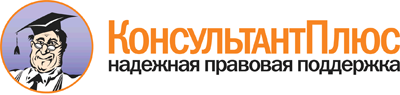  Приказ Минздрава России от 14.04.2015 N 193н
"Об утверждении Порядка оказания паллиативной медицинской помощи детям"
(Зарегистрировано в Минюсте России 12.05.2015 N 37231) Документ предоставлен КонсультантПлюс

www.consultant.ru 

Дата сохранения: 22.10.2015 
 N п/пНаименование должностиКоличество должностей, шт.1.Заведующий выездной службой - врач по паллиативной медицинской помощи12.Врач-педиатр1 на 20 тыс. детского сельского населения или 50 тыс. детского городского населения3.Врач-невролог1 на 20 тыс. детского населения4.Врач - детский онколог0,255.Медицинский психолог0,56.Врач-анестезиолог-реаниматолог0,257.Фельдшер18.Медицинская сестра по массажу0,59.Старшая медицинская сестра110.Медицинская сестра2 на 1 должность врача-педиатра или фельдшераN п/пНаименованиеТребуемое количество, шт.1.Легковая автомашинане менее 12.Штатив медицинский (инфузионная стойка)по требованию3.Монитор больного: частота дыхания, пульсоксиметрия, электрокардиография, неинвазивное артериальное давление, температурапо требованию4.Вакуумный электроотсоспо требованию5.Мобильная реанимационная медицинская тележкапо требованию6.Портативный электрокардиографпо требованию7.Глюкометрпо требованию8.Автоматический дозатор лекарственных веществ шприцевойпо требованию9.Холодильникпо требованию10.Укладка по обезболиваниюне менее 111.Шкаф для хранения медицинских инструментовпо требованию12.Шкаф для хранения лекарственных препаратов, не являющихся наркотическими и психотропными лекарственными препаратамипо требованию13.Мешок Амбупо требованию14.Термометр медицинскийпо требованию15.Стетофонендоскоппо требованию16.Тонометр для измерения артериального давления с манжетой для детей до годапо требованию17.Молоточек неврологическийпо требованию18.Диагностический фонарикпо требованию19.Аппарат искусственной вентиляции легких многофункциональный с возможностью управления по давлению и по объему, с возможностью проведения неинвазивной вентиляции, мониторинга, оценки параметров механики дыхания, передачи информации на внешнее устройство <*>по требованию20.Емкость для дезинфекции инструментария и расходных материаловпо требованию21.Емкость для сбора бытовых и медицинских отходов2N п/пНаименование должностиКоличество должностей, шт.1.Заведующий - врач по паллиативной медицинской помощи12.Врач-педиатр5,25 на 20 коек(для обеспечения круглосуточной работы)3.Врач-психотерапевт0,54.Медицинский психолог15.Врач - детский онколог0,256.Врач-невролог0,757.Врач-анестезиолог-реаниматолог0,258.Врач по лечебной физкультуре0,59.Врач функциональной диагностики110.Старшая медицинская сестра111.Инструктор по лечебной физкультуре112.Медицинская сестра процедурной113.Медицинская сестра палатная (постовая)5,25 на 5 коек(для обеспечения круглосуточной работы)14.Медицинская сестра перевязочной0,515.Медицинская сестра по массажу0,516.Младшая медицинская сестра по уходу за больными5,25 на 5 коек(для обеспечения круглосуточной работы)N п/пНаименованиеКоличество, шт.1.Функциональная кроватьпо числу коек2.Пеленальный столпо требованию3.Прикроватный столикпо числу коек4.Тумба прикроватнаяпо числу коек5.Кресло-туалетпо требованию6.Прикроватная информационная доска (маркерная)по числу коек7.Противопролежневый матраспо числу коек8.Матрас с подогревомпо требованию9.Кресло-каталкапо требованию10.Тележка для перевозки больныхпо требованию11.Тележка грузоваяпо требованию12.Подъемная система для перемещения больныхпо требованию13.Массажная кушеткапо требованию14.Стол манипуляционный для инструментарияпо требованию15.Штатив медицинский (инфузионная стойка)по числу коек16.Сейф для хранения наркотических и психотропных лекарственных препаратов и специальных рецептурных бланков для выписывания наркотических и психотропных лекарственных препаратовпо требованию17.Ширма1 на 5 коек18.Монитор больного: частота дыхания, пульсоксиметрия, электрокардиография, неинвазивное артериальное давление, температурапо требованию19.Вакуумный электроотсос1 на 5 коек20.Портативный электрокардиографпо требованию21.Глюкометр122.Автоматический дозатор лекарственных веществ шприцевойпо требованию23.Автоматический дозатор инфузионных растворов, питанияпо требованию24.Холодильникпо требованию25.Шкаф для хранения медицинских инструментов126.Шкаф для хранения лекарственных препаратов, не являющихся наркотическими и психотропными лекарственными препаратами127.Сейф для хранения наркотических и психотропных лекарственных препаратов и специальных рецептурных бланков для выписывания наркотических и психотропных лекарственных препаратов128.Аптечка с противошоковыми препаратами для оказания неотложной помощи129.Мешок Амбу130.Бактерицидный облучатель воздуха рециркуляторного типапо требованию31.Термометр медицинскийпо требованию32.Стетофонендоскоп133.Тонометр для измерения артериального давления с манжетой для детей до годапо требованию34.Молоточек неврологическийпо требованию35.Диагностический фонарикпо требованию36.Весы137.Электронные весы для детей до 1 года138.Ростомер139.Аппарат искусственной вентиляции легких многофункциональный с возможностью управления по давлению и по объему, с возможностью проведения неинвазивной вентиляции, мониторинга, оценки параметров механики дыхания, передачи информации на внешнее устройство <*>по требованию40.Система для централизованной подачи кислорода141.Кислородный концентратор142.Спирометр143.Система палатной сигнализациипо требованию44.Аппарат для ингаляционной терапии переноснойпо требованию45.Емкость для дезинфекции инструментария и расходных материаловпо требованию46.Емкость для сбора бытовых и медицинских отходовпо требованию47.Компьютер, принтер локальной сетипо требованиюN п/пНаименование должностиКоличество должностей, шт.1.Главный врач (заведующий - врач по паллиативной медицинской помощи <*>)12.Главная медицинская сестра13.Медицинский дезинфектор0,5Приемное отделениеПриемное отделение1.Медицинская сестра1Стационарное отделение паллиативной медицинской помощи детямСтационарное отделение паллиативной медицинской помощи детямСтационарное отделение паллиативной медицинской помощи детям1.Заведующий отделением - врач по паллиативной медицинской помощи12.Врач-педиатр5,75 на 20 коек(для обеспечения круглосуточной работы)3.Врач-невролог0,54.Врач - детский онколог0,255.Врач-анестезиолог-реаниматолог0,256.Врач-психотерапевт0,57.Медицинский психолог0,58.Врач функциональной диагностики19.Старшая медицинская сестра110.Медицинская сестра палатная (постовая)5,75 на 5 коек(для обеспечения круглосуточной работы)11.Младшая медицинская сестра по уходу за больными5,75 на 10 коек(для обеспечения круглосуточной работы)12.Сестра-хозяйка1Отделение выездной патронажной службы паллиативной медицинской помощи детям <**>Отделение выездной патронажной службы паллиативной медицинской помощи детям <**>Отделение выездной патронажной службы паллиативной медицинской помощи детям <**>ПроцедурнаяПроцедурнаяПроцедурная1.Медицинская сестра процедурной1ПеревязочнаяПеревязочнаяПеревязочная1.Медицинская сестра перевязочной0,5Кабинет по лечебной физкультуре и массажуКабинет по лечебной физкультуре и массажуКабинет по лечебной физкультуре и массажу1.Врач по лечебной физкультуре0,52.Медицинская сестра по массажу0,53.Инструктор по лечебной физкультуре1Кабинет для психологического консультированияКабинет для психологического консультированияКабинет для психологического консультирования1.Медицинский психолог1АптекаАптекаАптека1.Заведующий аптекой - провизор12.Фармацевт13.Провизор2Организационно-методический отделОрганизационно-методический отделОрганизационно-методический отдел1.Заведующий12.Врач-методист13.Методист24.Медицинский статистик1N п/пНаименование оборудования и инструментарияКоличество, шт.1.Функциональная кроватьпо числу коек2.Пеленальный столпо требованию3.Прикроватный столикпо числу коек4.Тумба прикроватнаяпо числу коек5.Кресло-туалетпо требованию6.Прикроватная информационная доска (маркерная)по числу коек7.Противопролежневый матраспо числу коек8.Матрас с подогревомпо требованию9.Кресло-каталкапо требованию10.Тележка для перевозки больныхпо требованию11.Тележка грузоваяпо требованию12.Подъемная система для перемещения больныхпо требованию13.Массажная кушеткапо требованию14.Стол манипуляционный для инструментарияпо требованию15.Штатив медицинский (инфузионная стойка)по числу коек16.Шкаф для хранения лекарственных препаратов, не являющихся наркотическими и психотропными лекарственными препаратами117.Сейф для хранения наркотических и психотропных лекарственных препаратов и специальных рецептурных бланков для выписывания наркотических и психотропных лекарственных препаратов118.Ширма1 на 5 коек19.Монитор больного: частота дыхания, пульсоксиметрия, электрокардиография, неинвазивное артериальное давление, температурапо требованию20.Вакуумный электроотсос1 на 5 коек21.Портативный электрокардиографпо требованию22.Глюкометр123.Автоматический дозатор лекарственных веществ шприцевойпо требованию24.Автоматический дозатор инфузионных растворов, питанияпо требованию25.Холодильникпо требованию26.Шкаф для хранения медицинских инструментов127.Аптечка с противошоковыми препаратами для оказания неотложной помощи128.Мешок Амбу129.Бактерицидный облучатель воздуха рециркуляторного типапо требованию30.Термометр медицинскийпо требованию31.Стетофонендоскоп132.Тонометр для измерения артериального давления с манжетой для детей до годапо требованию33.Молоточек неврологическийпо требованию34.Диагностический фонарикпо требованию35.Весы136.Электронные весы для детей до 1 года137.Ростомер138.Набор реанимационный139.Аппарат искусственной вентиляции легких многофункциональный с возможностью управления по давлению и по объему, с возможностью проведения неинвазивной вентиляции, мониторинга, оценки параметров механики дыхания, передачи информации на внешнее устройство <*>по требованию40.Система для централизованной подачи кислорода141.Кислородный концентратор142.Спирометр143.Портативная ванна для лежачих больныхпо требованию44.Система палатной сигнализациипо требованию45.Аппарат для ингаляционной терапии переноснойпо требованию46.Набор для плевральной пункциипо требованию47.Емкость для дезинфекции инструментария и расходных материаловпо требованию48.Емкость для сбора бытовых и медицинских отходовпо требованию49.Компьютер, принтер локальной сетипо требованию